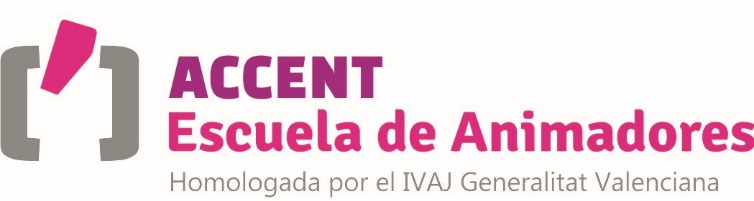 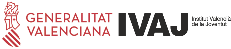 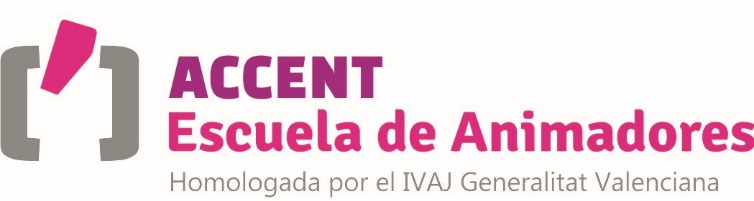 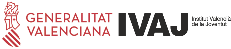    * PROTECCIÓN DE DATOS DE CARÁCTER PERSONALEl/la arriba firmante autoriza a que sus datos personales incluidos en este formulario de recogida de datos (o en la documentación que, en su caso, la acompañe sean tratados por la Asociación ACCENT, con domicilio en Alquería Laborde. Avenida del Grau, 81. 46701 Gandia (Valencia) y CIF G96339841, con la finalidad de realizar los procesos administrativos y mantener la comunicación entre alumno/a y centro formativo, necesarios para la realización y titulación de este curso.Puede ejercitar sus derechos de acceso, rectificación, cancelación y oposición. También dispone del derecho de limitación del tratamiento relativo a su persona y del derecho de eliminación y de transferencia de datos personales transmitidos al responsable del tratamiento.Podrá ejercitar estos derechos ante la Asociación ACCENT en la dirección anteriormente indicada, mediante una solicitud escrita acompañada de una copia del DNI.Todo lo anterior se le informa en cumplimiento de la normativa del Reglamento Europeo de Protección de Datos (RGPD) y de la Ley Orgánica de Protección de Datos de Carácter Personal y Garantía de los Derechos Digitales (LOPDGDD).Autoriza el uso de sus datos con la finalidad de publicar documentos escritos o trabajos audiovisuales entregados por su parte a la entidad ACCENT Escuela de Animadores cómo tareas formativas. Autoriza a la entidad ACCENT Escuela de Animadores a recoger material audiovisual apareciendo su imagen en fotografías y videos que se realicen durante la actividad. La utilización de este material será sólo y exclusivamente en el ámbito docente y de difusión de las actividades formativas realizadas por esta entidad. No autoriza la cesión de los datos a ninguna otra entidad.INFORMACIÓN BÁSICA SOBRE PROTECCIÓN DE DATOSResponsable – Asociación ACCENTFinalidad – Realizar los procesos administrativos y la comunicación entre alumno/a y centro formativo, necesarios para la realización y certificación de este curso.Legitimación - La correcta ejecución del contrato. El interés legítimo del titular. El consentimiento del usuario o cliente en el tratamiento de sus datos personales.Derechos – Acceder, rectificar y suprimir datos, así como otros derechos, como se explica en la Política de privacidad.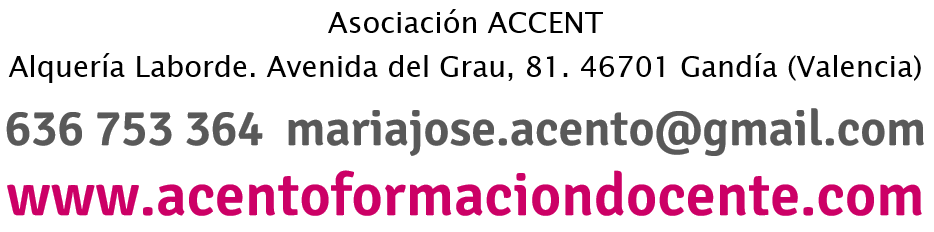 FICHA de INSCRIPCIÓNCurso Formación ComplementariaMANIPULADOR/A de ALIMENTOS. AlaquàsHigiene alimentaria y gestión de alérgenos para manipuladores de alimentos  8 horas ONLINE8 de julio de 2020Entrega de tareas hasta 18 de Julio de 2020FICHA de INSCRIPCIÓNCurso Formación ComplementariaMANIPULADOR/A de ALIMENTOS. AlaquàsHigiene alimentaria y gestión de alérgenos para manipuladores de alimentos  8 horas ONLINE8 de julio de 2020Entrega de tareas hasta 18 de Julio de 2020FICHA de INSCRIPCIÓNCurso Formación ComplementariaMANIPULADOR/A de ALIMENTOS. AlaquàsHigiene alimentaria y gestión de alérgenos para manipuladores de alimentos  8 horas ONLINE8 de julio de 2020Entrega de tareas hasta 18 de Julio de 2020FICHA de INSCRIPCIÓNCurso Formación ComplementariaMANIPULADOR/A de ALIMENTOS. AlaquàsHigiene alimentaria y gestión de alérgenos para manipuladores de alimentos  8 horas ONLINE8 de julio de 2020Entrega de tareas hasta 18 de Julio de 2020FICHA de INSCRIPCIÓNCurso Formación ComplementariaMANIPULADOR/A de ALIMENTOS. AlaquàsHigiene alimentaria y gestión de alérgenos para manipuladores de alimentos  8 horas ONLINE8 de julio de 2020Entrega de tareas hasta 18 de Julio de 2020FICHA de INSCRIPCIÓNCurso Formación ComplementariaMANIPULADOR/A de ALIMENTOS. AlaquàsHigiene alimentaria y gestión de alérgenos para manipuladores de alimentos  8 horas ONLINE8 de julio de 2020Entrega de tareas hasta 18 de Julio de 2020FICHA de INSCRIPCIÓNCurso Formación ComplementariaMANIPULADOR/A de ALIMENTOS. AlaquàsHigiene alimentaria y gestión de alérgenos para manipuladores de alimentos  8 horas ONLINE8 de julio de 2020Entrega de tareas hasta 18 de Julio de 2020FICHA de INSCRIPCIÓNCurso Formación ComplementariaMANIPULADOR/A de ALIMENTOS. AlaquàsHigiene alimentaria y gestión de alérgenos para manipuladores de alimentos  8 horas ONLINE8 de julio de 2020Entrega de tareas hasta 18 de Julio de 2020FICHA de INSCRIPCIÓNCurso Formación ComplementariaMANIPULADOR/A de ALIMENTOS. AlaquàsHigiene alimentaria y gestión de alérgenos para manipuladores de alimentos  8 horas ONLINE8 de julio de 2020Entrega de tareas hasta 18 de Julio de 2020FICHA de INSCRIPCIÓNCurso Formación ComplementariaMANIPULADOR/A de ALIMENTOS. AlaquàsHigiene alimentaria y gestión de alérgenos para manipuladores de alimentos  8 horas ONLINE8 de julio de 2020Entrega de tareas hasta 18 de Julio de 2020FICHA de INSCRIPCIÓNCurso Formación ComplementariaMANIPULADOR/A de ALIMENTOS. AlaquàsHigiene alimentaria y gestión de alérgenos para manipuladores de alimentos  8 horas ONLINE8 de julio de 2020Entrega de tareas hasta 18 de Julio de 2020FICHA de INSCRIPCIÓNCurso Formación ComplementariaMANIPULADOR/A de ALIMENTOS. AlaquàsHigiene alimentaria y gestión de alérgenos para manipuladores de alimentos  8 horas ONLINE8 de julio de 2020Entrega de tareas hasta 18 de Julio de 2020FICHA de INSCRIPCIÓNCurso Formación ComplementariaMANIPULADOR/A de ALIMENTOS. AlaquàsHigiene alimentaria y gestión de alérgenos para manipuladores de alimentos  8 horas ONLINE8 de julio de 2020Entrega de tareas hasta 18 de Julio de 2020En caso de rellenar a mano, hacerlo con MAYÚSCULAS y letra clara.ADJUNTAR, con esta Ficha de Inscripción, COPIA DE DNI y COPIA DEL PAGOEn caso de rellenar a mano, hacerlo con MAYÚSCULAS y letra clara.ADJUNTAR, con esta Ficha de Inscripción, COPIA DE DNI y COPIA DEL PAGOEn caso de rellenar a mano, hacerlo con MAYÚSCULAS y letra clara.ADJUNTAR, con esta Ficha de Inscripción, COPIA DE DNI y COPIA DEL PAGOEn caso de rellenar a mano, hacerlo con MAYÚSCULAS y letra clara.ADJUNTAR, con esta Ficha de Inscripción, COPIA DE DNI y COPIA DEL PAGOEn caso de rellenar a mano, hacerlo con MAYÚSCULAS y letra clara.ADJUNTAR, con esta Ficha de Inscripción, COPIA DE DNI y COPIA DEL PAGOEn caso de rellenar a mano, hacerlo con MAYÚSCULAS y letra clara.ADJUNTAR, con esta Ficha de Inscripción, COPIA DE DNI y COPIA DEL PAGOEn caso de rellenar a mano, hacerlo con MAYÚSCULAS y letra clara.ADJUNTAR, con esta Ficha de Inscripción, COPIA DE DNI y COPIA DEL PAGOEn caso de rellenar a mano, hacerlo con MAYÚSCULAS y letra clara.ADJUNTAR, con esta Ficha de Inscripción, COPIA DE DNI y COPIA DEL PAGOEn caso de rellenar a mano, hacerlo con MAYÚSCULAS y letra clara.ADJUNTAR, con esta Ficha de Inscripción, COPIA DE DNI y COPIA DEL PAGOEn caso de rellenar a mano, hacerlo con MAYÚSCULAS y letra clara.ADJUNTAR, con esta Ficha de Inscripción, COPIA DE DNI y COPIA DEL PAGOEn caso de rellenar a mano, hacerlo con MAYÚSCULAS y letra clara.ADJUNTAR, con esta Ficha de Inscripción, COPIA DE DNI y COPIA DEL PAGOEn caso de rellenar a mano, hacerlo con MAYÚSCULAS y letra clara.ADJUNTAR, con esta Ficha de Inscripción, COPIA DE DNI y COPIA DEL PAGOEn caso de rellenar a mano, hacerlo con MAYÚSCULAS y letra clara.ADJUNTAR, con esta Ficha de Inscripción, COPIA DE DNI y COPIA DEL PAGO1Datos PERSONALESDatos PERSONALESDatos PERSONALESDatos PERSONALESDatos PERSONALESDatos PERSONALESDatos PERSONALESDatos PERSONALESDatos PERSONALESDatos PERSONALESDatos PERSONALESDatos PERSONALESNombre.- Nombre.- Nombre.- Nombre.- Nombre.- Nombre.- Nombre.- Apellidos.- Apellidos.- Apellidos.- Apellidos.- Apellidos.- Apellidos.- Fecha nacimiento.- Fecha nacimiento.- Fecha nacimiento.- Fecha nacimiento.- Fecha nacimiento.- Fecha nacimiento.- Fecha nacimiento.- Fecha nacimiento.- DNI.- DNI.- DNI.- DNI.- DNI.- 2Datos de CONTACTODatos de CONTACTODatos de CONTACTODatos de CONTACTODatos de CONTACTODatos de CONTACTODatos de CONTACTODatos de CONTACTODatos de CONTACTODatos de CONTACTODatos de CONTACTODatos de CONTACTODirección.- Dirección.- Dirección.- Dirección.- Dirección.- Dirección.- Dirección.- Dirección.- Dirección.- Dirección.- Dirección.- Dirección.- CP.- Localidad.- Localidad.- Localidad.- Localidad.- Localidad.- Localidad.- Provincia.- Provincia.- Provincia.- Provincia.- Provincia.- Provincia.- Provincia.- Teléfono Móvil.- Teléfono Móvil.- Teléfono Móvil.- Teléfono Móvil.- Teléfono Móvil.- Teléfono Móvil.- E-mail.- E-mail.- E-mail.- E-mail.- E-mail.- E-mail.- E-mail.- 3Datos PROFESIONALESDatos PROFESIONALESDatos PROFESIONALESDatos PROFESIONALESDatos PROFESIONALESDatos PROFESIONALESDatos PROFESIONALESDatos PROFESIONALESDatos PROFESIONALESDatos PROFESIONALESDatos PROFESIONALESDatos PROFESIONALESTrabaja (Si/No).- Trabaja (Si/No).- Trabaja (Si/No).- Profesión.- Profesión.- Profesión.- Profesión.- Profesión.- Profesión.- Profesión.- Profesión.- Profesión.- Profesión.- 4Datos de FORMACIÓN                                                              Ya soy alumno/a de ACCENT Escuela de Animadores Datos de FORMACIÓN                                                              Ya soy alumno/a de ACCENT Escuela de Animadores Datos de FORMACIÓN                                                              Ya soy alumno/a de ACCENT Escuela de Animadores Datos de FORMACIÓN                                                              Ya soy alumno/a de ACCENT Escuela de Animadores Datos de FORMACIÓN                                                              Ya soy alumno/a de ACCENT Escuela de Animadores Datos de FORMACIÓN                                                              Ya soy alumno/a de ACCENT Escuela de Animadores Datos de FORMACIÓN                                                              Ya soy alumno/a de ACCENT Escuela de Animadores Datos de FORMACIÓN                                                              Ya soy alumno/a de ACCENT Escuela de Animadores Datos de FORMACIÓN                                                              Ya soy alumno/a de ACCENT Escuela de Animadores Datos de FORMACIÓN                                                              Ya soy alumno/a de ACCENT Escuela de Animadores Datos de FORMACIÓN                                                              Ya soy alumno/a de ACCENT Escuela de Animadores Datos de FORMACIÓN                                                              Ya soy alumno/a de ACCENT Escuela de Animadores Estudios finalizados y/o Estudios que realiza actualmente.- Estudios finalizados y/o Estudios que realiza actualmente.- Estudios finalizados y/o Estudios que realiza actualmente.- Estudios finalizados y/o Estudios que realiza actualmente.- Estudios finalizados y/o Estudios que realiza actualmente.- Estudios finalizados y/o Estudios que realiza actualmente.- Estudios finalizados y/o Estudios que realiza actualmente.- Estudios finalizados y/o Estudios que realiza actualmente.- Estudios finalizados y/o Estudios que realiza actualmente.- Estudios finalizados y/o Estudios que realiza actualmente.- Estudios finalizados y/o Estudios que realiza actualmente.- Estudios finalizados y/o Estudios que realiza actualmente.- Estudios finalizados y/o Estudios que realiza actualmente.- Cursos en Educación en el Tiempo Libre que tiene (diga si los ha cursado en ACCENT Escuela de Animadores).- Cursos en Educación en el Tiempo Libre que tiene (diga si los ha cursado en ACCENT Escuela de Animadores).- Cursos en Educación en el Tiempo Libre que tiene (diga si los ha cursado en ACCENT Escuela de Animadores).- Cursos en Educación en el Tiempo Libre que tiene (diga si los ha cursado en ACCENT Escuela de Animadores).- Cursos en Educación en el Tiempo Libre que tiene (diga si los ha cursado en ACCENT Escuela de Animadores).- Cursos en Educación en el Tiempo Libre que tiene (diga si los ha cursado en ACCENT Escuela de Animadores).- Cursos en Educación en el Tiempo Libre que tiene (diga si los ha cursado en ACCENT Escuela de Animadores).- Cursos en Educación en el Tiempo Libre que tiene (diga si los ha cursado en ACCENT Escuela de Animadores).- Cursos en Educación en el Tiempo Libre que tiene (diga si los ha cursado en ACCENT Escuela de Animadores).- Cursos en Educación en el Tiempo Libre que tiene (diga si los ha cursado en ACCENT Escuela de Animadores).- Cursos en Educación en el Tiempo Libre que tiene (diga si los ha cursado en ACCENT Escuela de Animadores).- Cursos en Educación en el Tiempo Libre que tiene (diga si los ha cursado en ACCENT Escuela de Animadores).- Cursos en Educación en el Tiempo Libre que tiene (diga si los ha cursado en ACCENT Escuela de Animadores).- 5Datos VOLUNTARIADODatos VOLUNTARIADODatos VOLUNTARIADODatos VOLUNTARIADODatos VOLUNTARIADODatos VOLUNTARIADODatos VOLUNTARIADODatos VOLUNTARIADODatos VOLUNTARIADODatos VOLUNTARIADODatos VOLUNTARIADODatos VOLUNTARIADOAsociación/es a las que pertenece.- Asociación/es a las que pertenece.- Asociación/es a las que pertenece.- Asociación/es a las que pertenece.- Asociación/es a las que pertenece.- Asociación/es a las que pertenece.- Asociación/es a las que pertenece.- Asociación/es a las que pertenece.- Asociación/es a las que pertenece.- Asociación/es a las que pertenece.- Asociación/es a las que pertenece.- Asociación/es a las que pertenece.- Asociación/es a las que pertenece.- 6¿Cómo has conocido la convocatoria de este curso? Pulse la casilla gris a la izquierda de las situaciones que corresponda. Muchas gracias.¿Cómo has conocido la convocatoria de este curso? Pulse la casilla gris a la izquierda de las situaciones que corresponda. Muchas gracias.¿Cómo has conocido la convocatoria de este curso? Pulse la casilla gris a la izquierda de las situaciones que corresponda. Muchas gracias.¿Cómo has conocido la convocatoria de este curso? Pulse la casilla gris a la izquierda de las situaciones que corresponda. Muchas gracias.¿Cómo has conocido la convocatoria de este curso? Pulse la casilla gris a la izquierda de las situaciones que corresponda. Muchas gracias.¿Cómo has conocido la convocatoria de este curso? Pulse la casilla gris a la izquierda de las situaciones que corresponda. Muchas gracias.¿Cómo has conocido la convocatoria de este curso? Pulse la casilla gris a la izquierda de las situaciones que corresponda. Muchas gracias.¿Cómo has conocido la convocatoria de este curso? Pulse la casilla gris a la izquierda de las situaciones que corresponda. Muchas gracias.¿Cómo has conocido la convocatoria de este curso? Pulse la casilla gris a la izquierda de las situaciones que corresponda. Muchas gracias.¿Cómo has conocido la convocatoria de este curso? Pulse la casilla gris a la izquierda de las situaciones que corresponda. Muchas gracias.¿Cómo has conocido la convocatoria de este curso? Pulse la casilla gris a la izquierda de las situaciones que corresponda. Muchas gracias.¿Cómo has conocido la convocatoria de este curso? Pulse la casilla gris a la izquierda de las situaciones que corresponda. Muchas gracias.Soy alumno/a de la Escuela de Animadores ACCENT y he recibido la noticia por el grupo de Whatsapp.Soy alumno/a de la Escuela de Animadores ACCENT y he recibido la noticia por el grupo de Whatsapp.Conocía la página web de ACENTO Escuela de Animadores y he mirado el calendario de cursos.Conocía la página web de ACENTO Escuela de Animadores y he mirado el calendario de cursos.Conocía la página web de ACENTO Escuela de Animadores y he mirado el calendario de cursos.Conocía la página web de ACENTO Escuela de Animadores y he mirado el calendario de cursos.Soy miembro del grupo de Facebook ‘Monitores/a de Tiempo Libre Educativo’, de ACENTO Escuela Animadores, y vi el anuncio.Soy miembro del grupo de Facebook ‘Monitores/a de Tiempo Libre Educativo’, de ACENTO Escuela Animadores, y vi el anuncio.He visto el anuncio de Publicidad en Facebook o Instagram y he accedido a la información.He visto el anuncio de Publicidad en Facebook o Instagram y he accedido a la información.Sigo la página de Facebook de ACENTO Escuela de Animadores y he visto el anuncio.Sigo la página de Facebook de ACENTO Escuela de Animadores y he visto el anuncio.Sigo la página de Facebook de ACENTO Escuela de Animadores y he visto el anuncio.Sigo la página de Facebook de ACENTO Escuela de Animadores y he visto el anuncio.He visto el anuncio del curso entre las publicaciones de un grupo de Facebook del que soy miembro.He visto el anuncio del curso entre las publicaciones de un grupo de Facebook del que soy miembro.He realizado un Búsqueda en Google y he visto la web de la escuela ACENTO.He realizado un Búsqueda en Google y he visto la web de la escuela ACENTO.Me lo ha comentado una persona que conozco y me ha interesado.Me lo ha comentado una persona que conozco y me ha interesado.Me lo ha comentado una persona que conozco y me ha interesado.Me lo ha comentado una persona que conozco y me ha interesado.Otra:  Otra:  7Formalización de PAGO y Autorización del uso de Datos de Carácter PersonalFormalización de PAGO y Autorización del uso de Datos de Carácter PersonalFormalización de PAGO y Autorización del uso de Datos de Carácter PersonalFormalización de PAGO y Autorización del uso de Datos de Carácter PersonalFormalización de PAGO y Autorización del uso de Datos de Carácter PersonalFormalización de PAGO y Autorización del uso de Datos de Carácter PersonalFormalización de PAGO y Autorización del uso de Datos de Carácter PersonalFormalización de PAGO y Autorización del uso de Datos de Carácter PersonalFormalización de PAGO y Autorización del uso de Datos de Carácter PersonalFormalización de PAGO y Autorización del uso de Datos de Carácter PersonalFormalización de PAGO y Autorización del uso de Datos de Carácter PersonalFormalización de PAGO y Autorización del uso de Datos de Carácter PersonalIngreso de 10 €. Indicar nombre del alumno/a Cuenta.- Cajamar ES71 3058 2228 6427 2000 4418Ingreso de 10 €. Indicar nombre del alumno/a Cuenta.- Cajamar ES71 3058 2228 6427 2000 4418Ingreso de 10 €. Indicar nombre del alumno/a Cuenta.- Cajamar ES71 3058 2228 6427 2000 4418Ingreso de 10 €. Indicar nombre del alumno/a Cuenta.- Cajamar ES71 3058 2228 6427 2000 4418Ingreso de 10 €. Indicar nombre del alumno/a Cuenta.- Cajamar ES71 3058 2228 6427 2000 4418Ingreso de 10 €. Indicar nombre del alumno/a Cuenta.- Cajamar ES71 3058 2228 6427 2000 4418Ingreso de 10 €. Indicar nombre del alumno/a Cuenta.- Cajamar ES71 3058 2228 6427 2000 4418Ingreso de 10 €. Indicar nombre del alumno/a Cuenta.- Cajamar ES71 3058 2228 6427 2000 4418FechaFechaFirma del/la interesado/a *Firma del/la interesado/a *Firma del/la interesado/a *